Notes          Gratitude					            affirmationDaily ScheduleDaily ScheduleDaily ScheduleEat that frogEat that frog7:008:009:00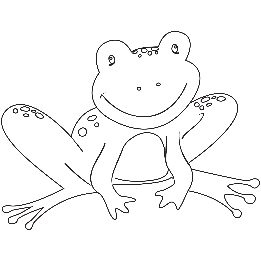 10:0011:00To Do12:00To Do1:002:003:004:005:006:007:008:009:00